        İhtiyaç olan yangın        Söndürme tüplerinin        alınması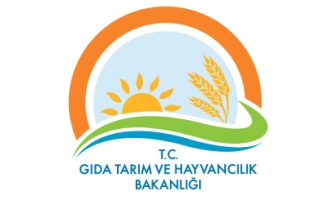 AYDIN İL GIDA, TARIM VE HAYVANCILIK MÜDÜRLÜĞÜDoküman No :GTHB.09.İLM.İKS.ŞMA.12/08 GGGGgthb.GTHB.09.İLM.İKS.ŞMA.00/01AYDIN İL GIDA, TARIM VE HAYVANCILIK MÜDÜRLÜĞÜTarihi               :  AYDIN İL GIDA, TARIM VE HAYVANCILIK MÜDÜRLÜĞÜRevizyon   No  : 03AYDIN İL GIDA, TARIM VE HAYVANCILIK MÜDÜRLÜĞÜRevizyon Tarihi : 01.04.2015BİRİM   :SİVİL SAVUNMA SİVİL SAVUNMA ŞEMA ADI :SIVIL SAVUNMA BIRIMI YANGIN ÖNLEME VE SÖNDÜRME    İŞ AKIŞ ŞEMASI  SIVIL SAVUNMA BIRIMI YANGIN ÖNLEME VE SÖNDÜRME    İŞ AKIŞ ŞEMASI  